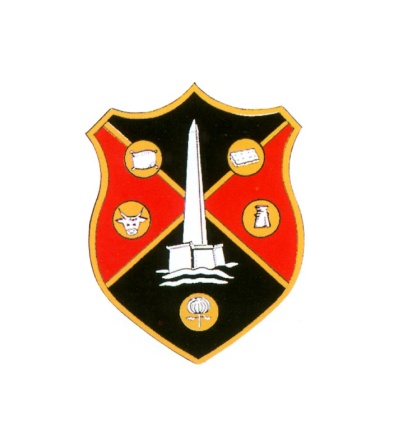 WELLINGTON TOWN COUNCILCOUNCIL PLANNING MEETINGThe PLANNING meeting of Wellington Town Council will be held in the United Reformed Church Hall in Fore Street, Wellington, on Monday 1st August 2016 at 6:15pm   Greg Dyke Town Clerk	AGENDA1. APOLOGIES2. DECLARATION OF INTERESTS3. APPLICATIONS TO BE DETERMINED BY TOWN COUNCIL:(a) Erection of front porch at Little Owl Barn, Payton (43/16/0058) Planning Officer’s report attached recommending Conditional Approval(b) Change of use from occasional holiday/meeting/wedding use to Class C3 residential at The Stables, Tonedale House, Tonedale, Wellington (43/16/0064) Planning Officer’s report attached recommending Conditional Approval(c) Erection of first floor extension to the side and alterations to the rear conservatory at 44 Dobree Park, Rockwell Green, Wellington (43/16/0068) Planning Officer’s report attached recommending Conditional Approval(d) Erection of a single storey extension to the rear of 18 Churchfields, Wellington (43/16/0069) Planning Officer’s report attached recommending Conditional Approval4. TO CONSIDER WHAT COMMENTS TO MAKE ON THE FOLLOWING APPLICATIONS THAT WILL BE DETERMINED BY TAUNTON DEANE BOROUGH COUNCIL OR SOMERSET COUNTY COUNCIL:(a) Erection of dwelling to the rear of 60 Springfield Road, Wellington (43/16/0061)(b) Variation of Condition No 2 (approved plans) to alter floor levels to accommodate improved access at former Weavers Arms and Oaken Ground, Rockwell Green, Wellington (43/16/0071) (c) External redecoration and renovation on all elevations at The Old Town Hall, Cornhill Arcade, Fore Street, Wellington (43/16/0077LB)(d) Notification to fell one Apple tree within Wellington Conservation Area at Monument House, 41 High Street, Wellington (43/16/0076T)5. TAUNTON DEANE BOROUGH (WELLINGTON NO 1) TREE PRESERVATION ORDER 2016A Tree Preservation Order has been made affecting a number of trees on land in the Jurston area, south-east of Wellington6. APPLICATION NO 46/16/0009 – INSTALLATION OF A CAR WASH WITH ACCESS ROADS THERETO CONSTRUCTED ON SITE ON LAND AT BLACKDOWN GARDEN CENTRE, WELLINGTON ROAD, WEST BUCKLANDTo update Members on the current situationTaunton Deane Borough Council Planning Officer will be in attendance at this meeting. PLEASE NOTE: COPIES OF ALL PLANNING APPLICATIONS TO BE DETERMINED AND CONSIDERED BY THE TOWN COUNCIL WILL BE ON DISPLAY IN THE UNITED REFORMED CHURCH HALL ON THE DAY OF THE MEETING